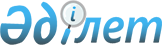 О внесении изменений и дополнений в решение районного маслихата от 22 декабря 2008 года № 11/2 "О районном бюджете на 2009 год"
					
			Утративший силу
			
			
		
					Решение Аршалынского районного маслихата Акмолинской области от 16 февраля 2009 года № 13/1. Зарегистрировано Управлением юстиции Аршалынского района Акмолинской области 24 февраля 2009 года № 1-4-126. Утратило силу - решением Аршалынского районного маслихата Акмолинской области от 10 февраля 2010 года № 25/5

      Сноска. Утратило силу - решением Аршалынского районного маслихата Акмолинской области от 10.02.2010 № 25/5      Примечание РЦПИ:

      В тексте сохранена авторская орфография и пунктация.      В соответствии со статьями 44, 104 Бюджетного кодекса Республики Казахстан от 4 декабря 2008 года, подпунктом 1 пункта 1статьи 6 Закона Республики Казахстан "О местном государственном управлении в Республике Казахстан" от 23 января 2001 года, районный маслихат РЕШИЛ:



      1. Внести в решение районного маслихата от 22 декабря 2008 года № 11/2 «О районном бюджете на 2009 год», зарегистрированного в Региональном Реестре государственной регистрации нормативных правовых актов 31 декабря 2008 года № 1-4-122, опубликованного в районных газетах «Аршалы айнасы» от 9 января 2009 года № 2, «Вперед» 10 января 2009 года № 4, следующие изменения и дополнения:

      1) в подпункте 2 пункта 1:

      цифру «2 310 901» заменить на цифру «2 362 695,8»;

      в подпункте 5 пункта 1:

      цифру «0» заменить на цифру «- 51 794,8»;

      в подпункте 6 пункта 1:

      цифру «0» заменить на цифру «51 794,8»;

      2) в пункте 12:

      цифру «9 588» заменить на цифру «93,1»;

      3) Дополнить пунктом 13-1 следующего содержания:

«13-1. Учесть, что в расходах районного бюджета на 2009 год предусмотрено разрешение на использование неиспользованных в истекшем финансовом году суммы целевых трансфертов, выделенных из областного бюджета, с соблюдением их целевого назначения в сумме 187,7 тысяч тенге на проведение технического надзора на строительство в целях реализации отраслевого проекта «Водоснабжение и канализация сельских территорий» в а. Жибек жолы (с. Александровка).»

      4) Дополнить пунктом 13-2 следующего содержания:

      «13-2. Учесть, что в районном бюджете на 2009 год в установленном законодательстве порядке использованы свободные остатки бюджетных средств, образовавшиеся на 1 января 2009 года, в сумме 51 607,1 тысяч тенге.»



      2. Приложения 1,2,4 к решению сессии районного маслихата от 22 декабря 2008 года № 11/2 «О районном бюджете на 2009 год» зарегистрированного в Региональном Реестре государственной регистрации нормативных правовых актов 31 декабря 2008 года № 1-4-122, опубликованного в районных газетах «Аршалы айнасы» от 9 января 2009 года № 2, «Вперед» от 10 января 2009 года № 4 изложить в новой редакции, согласно приложения 1, 2, 3 к настоящему решению.



      3. Решение вступает в силу со дня его государственной регистрации в Управлении юстиции Аршалынского района и вводится в действие с 1 января 2009 года.Председатель сессии

районного маслихата                       Г. РыспаевСекретарь

районного маслихата                       Ю. СериковСогласовано:

Аким Аршалынского района                  Е. МаржикпаевНачальник ГУ «Отдел экономики и

бюджетного планирования

Аршалынского района»                      Т. Чернова

Приложение № 1 к решению         

Аршалынского районного маслихата 

"О районном бюджете на 2009 год" 

от 16.02.2009 г. № 13/1          

  Районный бюджет на 2009 год

Приложение № 2 к решению         

Аршалынского районного маслихата 

"О районном бюджете на 2009 год" 

от 03.03.2009 г. № 14/1          

  Перечень бюджетных программ развития районного бюджета

на 2009 год с разделением на бюджетные программы, направленные

на реализацию бюджетных инвестиционных проектов (программ) и

формирование или увеличение уставного капитала юридических лиц

Приложение № 3 к решению          

Аршалынского районного маслихата  

от 16.02. 2009 г.№ 13/1           

"О внесении изменений и дополнений

"О районном бюджете на 2009 год"  

№ 11/2 от 22.12.2008 года        Приложение № 4 к решению         

Аршалынского районного маслихата 

от 22.12.2008 года № 11/2        

"О районном бюджете на 2009 год" 
					© 2012. РГП на ПХВ «Институт законодательства и правовой информации Республики Казахстан» Министерства юстиции Республики Казахстан
				КатегорияКлассПодклассНАИМЕНОВАНИЕСУММА123451 Доходы2316901,01Налоговые поступления3843691Подоходный налог на доходы135542Индивидуальный подоходный налог135543Социальный налог1532621Социальный налог153262процент отчисления100сумма отчислений1552734Hалоги на собственность2040211Hалоги на имущество1645913Земельный налог20548Земельный налог с физических лиц на земли сельскохозяйственного значения04Hалог на транспортные средства170055Единый земельный налог18775Внутренние налоги на товары, работы и услуги118332Акцизы20843Поступления за использование природных и других ресурсов5630Плата за пользование водными ресурсами поверхностных источников04Сборы за ведение предпринимательской и профессиональной деятельности41198Обязательные платежи, взимаемые за совершение юридически значимых действий и (или) выдачу документов уполномоченными на то государственными органами или должностными лицами16991Государственная пошлина16992Неналоговые поступления71111Доходы от государственной собственности5905Доходы от аренды имущества, находящегося в государственной собственности5903Прочие доходы от предпринимательской деятельности и собственности0Поступления от реализации услуг,предоставляемых госучрежд, финансируемыми из местного бюджета02Административные сборы и платежи, доходы от некоммерческих и сопуствующих продаж01Административные сборы0Поступления от организаций за работы, услуги, выполняемые лицами, подвергшимися административному аресту0Поступления удержаний из зарплаты осужденных к исправительным работам03Прочие платежи и доходы от некоммерческих и сопутствующих продаж0Поступление денег от проведения госзакупок, организуемых гос.учреждениями, финансируемых из местного бюджета04Штрафы, пени, санкции, взыскания, налогаемые государственными учреждениями, финансируемыми из государственного бюджета, а также содержащимися и финансируемыми из бюджета (сметы расходов) Национального Банка Республики Казахстан64881Штрафы, пени, санкции, взыскания, налагаемые государственными учреждениями, финансируемыми из государственного бюджета, а также содержащимися и финансируемыми из бюджета (сметы расходов) Национального Банка Республики Казахстан6488Прочие санкции и штрафы,взимаемые местными государственными учреждениями,финансируемыми из местного бюджета03Поступления денег от проведения государственных закупок ,организуемых государственными учреждениями,финансируемыми из государственного бюджета331Поступления денег от проведения государственных закупок, организуемых государственными учреждениями,финансируемыми из государственного бюджета333Поступления от продажы основного капитала1150001Поступления государственного имущества ,закрепленного за государственными учреждениями600001Поступления государственного имущества ,закрепленного за государственными учреждениями600003Продажа земли и нематериальных активов550001Продажа земли550004Поступления трансфертов18104212Трансферты из вышестоящих органов государственного управления18104212Трансферты из областного бюджета1810421Функциональная группаФункциональная подгруппаАдминистратор бюджетных программПрограммаНАИМЕНОВАНИЕСУММАII. Затраты2362695,801Государственные услуги общего характера1191001Представительные, исполнительные и другие органы, выполняющие общие функции государственного управления103998112Аппарат маслихата района (города областного значения)10137001Обеспечение деятельности маслихата района (города областного значения)10137122Аппарат акима района (города областного значения)30079001Обеспечение деятельности акима района (города областного значения)30079Материально-техническое оснащение государственных органов002Создание информационных систем123Аппарат акима района в городе, города районного значения, поселка, аула (села), аульного (сельского) округа63782001Функционирование аппарат акима района в городе, города районного значения, поселка, аула (села), аульного (сельского) округа63782Повышение квалификации государственных служащихМатериально-техническое оснащение государственных органов2Финансовая деятельность7664452Отдел финансов района (города областного значения)7664001Обеспечение деятельности Отдела финансов 7227Повышение квалификации государственных служащих9Материально-техническое оснащение государственных органов003Проведение оценки имущества в целях налогообложения287004Организация работы по выдаче разовых талонов и обеспечение полноты сбора сумм от реализации разовых талонов150011Учет, хранение, оценка и реализация имущества, поступившего в коммунальную собственность5Планирование и статистическая деятельность7438453Отдел экономики и бюджетного планирования района (города областного значения)7438001Обеспечение деятельности Отдела экономики и бюджетного планирования74389Прочие государственные услуги общего характера0122Аппарат акима района (города областного значения)0008Обучение государственных служащих компьютерной грамотности02ОБОРОНА11711Военные нужды1171122Аппарат акима района (города областного значения)1171005Мероприятия в рамках исполнения всеобщей воинской обязанности117103Общественный порядок, безопасность, правовая, судебная, уголовно-исполнительная деятельность6451Правоохранительная деятельность645458Отдел жилищно-коммунального хозяйства, пассажирского транспорта и автомобильных дорог района (города областного значения)645021Обеспечение безопасности дорожного движения в населенных пунктах64504ОБРАЗОВАНИЕ15320061Дошкольное воспитание и обучение68519123Аппарат акима района в городе, города районного значения, поселка, аула (села), аульного (сельского) округа0004Обеспечение деятельности организаций дошкольного воспитания и обучения464Отдел образования района68519009Обеспечение деятельности организаций дошкольного воспитания и обучения685192Начальное, основное среднее и общее среднее образование629801123Аппарат акима района в городе, города районного значения, поселка, аула (села), аульного (сельского) округа0005Организация бесплатного подвоза учащихся до школы и обратно в аульной (сельской) местности464Отдел образования района (города областного значения)629801003Общеобразовательное обучение602385006Дополнительное образование для детей21060010Внедрение новых технологий обучения в государственной системе образования за счет целевых трансфертов из республиканского бюджета63569Прочие услуги в области образования833686464Отдел образования района (города областного значения)17257001Обеспечение деятельности отдела образования4696004Информатизация системы образования в государственных учреждениях образования района (города областного значения)4322005Приобретение и доставка учебников, учебно-методических комплексов для государственных учреждений образования района (города областного значения)8154007Проведение школьных олимпиад,внешкольных мероприятий и конкурсов районного (городского) масштаба85099Реализация мер социальной поддержки специалистов социальной сферы сельских населенных пунктов за счет целевого трансферта из республиканского бюджета467Отдел строительства района (города областного значения)816429037Строительство и реконструкция объектов образования816429116Развитие человеческого капитала в рамках электронного правительства06Социальная помощь и социальное обеспечение580292Социальная помощь41550123Аппарат акима района в городе, города районного значения, поселка, аула (села), аульного (сельского) округа8154003Оказание социальной помощи нуждающимся гражданам на дому8154451Отдел занятости и социальных программ района (города областного значения)33396002Программа занятости14977005Государственная адресная социальная помощь2900006Жилищная помощь1983007Социальная помощь отдельным категориям нуждающихся граждан по решению местных представительных органов4307010Материальное обеспечение детей-инвалидов, воспитывающихся и обучающихся на дому225016Государственные пособия на детей до 18 лет6300017Обеспечение нуждающихся инвалидов обязательными гигиеническими средствами и предоставление услуг специалистами жестового языка, индивидуальными помощниками в соответствии с индивидуальной программой реабилитации инвалида27049Прочие услуги в области социальной помощи и социального обеспечения16479451Отдел занятости и социальных программ района (города областного значения)16479001Обеспечение деятельности отдела занятости и социальных программ11513Повышение квалификации государственных служащихМатериально-техническое оснащение государственных органов011Оплата услуг по зачислению, выплате и доставке пособий и других социальных выплат154099Реализация мер социальной поддержки специалистов социальной сферы сельских населенных пунктов за счет целевого трансферта из республиканского бюджета481207Жилищно-коммунальное хозяйство502506,71Жилищное хозяйство0461Отдел градостроительства, строительства, жилищно-коммунального хозяйства, пассажирского транспорта и автомобильных дорог0004Обеспечение жильем отдельных категорий граждан0Реализация программы за счет средств местного бюджета1Жилищное хозяйство162146458Отдел жилищно-коммунального хозяйства, пассажирского транспорта и автомобильных дорог района (города областного значения)852003Организация сохранения государственного жилищного фонда852004Обеспечение жильем отдельных категорий граждан0467Отдел строительства района161294003Строительство жилья государственного коммунального жилищного фонда15800004Развитие и обустройство инжинерно-коммуникационной инфраструктуры41051019Строительство и приобретение жилья1044432Коммунальное хозяйство329068,7123Аппарат акима района в городе, города районного значения, поселка, аула (села), аульного (сельского) округа275579014Организация водоснабжения населенных пунктов275579458Отдел жилищно-коммунального хозяйства, пассажирского транспорта и автомобильных дорог района026Организация эксплуатации тепловых сетей, находящихся в коммунальной собственности районов (городов областного значения)467Отдел строительства района (города областного значения)53489,7006Развитие системы водоснабжения53489,73Благоустройство населенных пунктов11292123Аппарат акима района в городе, города районного значения, поселка, аула (села), аульного (сельского) округа9234008Освещение улиц населенных пунктов3412009Обеспечение санитарии населенных пунктов2582010Содержание мест захоронений и погребение безродных383011Благоустройство и озеленение населенных пунктов2857467Отдел строительства района (города областного значения)2058007Развитие благоустройства городов и населенных пунктов205808Культура, спорт, туризм и информационное пространство872191Деятельность в области культуры41606123Аппарат акима района в городе, города районного значения, поселка, аула (села), аульного (сельского) округа0006Обеспечение деятельности организаций культуры455Отдел культуры и развития языков района (города областного значения)41606003Поддержка культурно-досуговой работы416062Спорт3366465Отдел физической культуры и спорта района (города областного значения)3366006Проведение спортивных соревнований на районном (города областного значения) уровне160007Подготовка и участие членов сборных команд района (города областного значения)по различным видам спорта на областных спортивных соревнованиях32063Информационное пространство27738455Отдел культуры и развития языков района (города областного значения)18506006Функционирование районных (городских) библиотек17861007Развитие государственного языка и других языков народов Казахстана645456Отдел внутренней политики района (города областного значения)9232002Проведение государственной информационной политики через средства массовой информации92329Прочие услуги по организации культуры, спорта, туризма и информационного пространства14509455Отдел культуры и развития языков района (города областного значения)4468001Обеспечение деятельности отдела культуры и развития языков района4468Повышение квалификации государственных служащих099Реализация мер социальной поддержки специалистов социальной сферы сельских населенных пунктов за счет целевого трансферта из республиканского бюджета456Отдел внутренней политики района (города областного значения)6632001Обеспечение деятельности отдела внутренней политики района4496003Реализация региональных программ в сфере молодежной политики2136465Отдел физической культуры и спорта района (города областного значения)3409001Обеспечение деятельности отдела физической культуры и спорта района340910Сельское, водное, лесное, рыбное хозяйство, особо охраняемые природные территории, охрана окружающей среды и животного мира, земельные отношения361461Сельское хозяйство5989462Отдел сельского хозяйства района (города областного значения)5989001Обеспечение деятельности отдела сельского хозяйства5989003Обеспечение функционирования скотомогильников (биотермических ям)0467Отдел строительства района0010Развитие объектов сельского хозяйства02Водное хозяйство25302467Отдел строительства района (города областного значения)25302012Развитие системы водоснабжения253026Земельные отношения4855463Отдел земельных отношений района (города областного значения)4855001Обеспечение деятельности отдела земельных отношений района4855003Земельно-хозяйственное устройство населенных пунктов0004Организация работ по зонированию земель006Землеустройство, проводимое при установлении границ городов районного значения, районов в городе , поселков аулов (сел), аульных (сельских) округов011Промышленность, архитектурная, градостроительная и строительная деятельность94842Архитектурная, градостроительная и строительная деятельность9484467Отдел строительства района (города областного значения)4636001Обеспечение деятельности отдела строительства4636468Отдел архитектуры и градостроительства района4848001Обеспечение деятельности отдела архитектуры и градостроительства3989002Создание информационных сетей0003Разработка схем градостроительного развития территории района, генеральных планов городов районного (областного) значения, поселков и иных сельских населенных пунктов85912Транспорт и коммуникации75391Автомобильный транспорт7539123Аппарат акима района в городе, города районного значения, поселка, аула (села), аульного (сельского) округа7539013Обеспечение функционирования автомобильных дорог в городах районного значения, поселках, аулах (селах), аульных (сельских) округах75399Прочие услуги в сфере транспорта и коммуникаций0458Отдел жилищно-коммунального хозяйства, пассажирского транспорта и автомобильных дорог района0024Организация внутрипоселковых (внутригородских) внутрирайонных общественных пассажирских перевозок013ПРОЧИЕ8850,13Поддержка предпринимательской деятельности и защита конкуренции4046469Отдел предпринимательства района (города областного значения)4046001Обеспечение деятельности отдела предпринимательства района4046003Поддержка предпринимательской деятельности 09Прочие4804,1452Отдел финансов района (города областного значения)93,1012Резерв местного исполнительного органа района (города областного значения)93,1453Отдел экономики и бюджетного планирования района (города областного значения)0003Разработка технико-экономического обоснования местных бюджетных инвестиционных проектов (программ) и проведение его экспертизы458Отдел жилищно-коммунального хозяйства, пассажирского транспорта и автомобильных дорог района (города областного значения)4711001Обеспечение деятельности отдела жилищно-коммунального хозяйства, пассажирского транспорта и автомобильных дорог471115ТРАНСФЕРТЫ01Трансферты0452Отдел финансов района0006Возврат неиспользованных (недоиспользованных) целевых трансфертовIII. Чистое бюджетное кредитованиеIV. Сальдо по операциям с финансовыми активами6000Приобретение финансовых активов600013ПРОЧИЕ60009Прочие6000452Отдел финансов района6000014Формирование или увеличение уставного капитала юридических лиц6000поступления от продажи финансовых активов государства0V. Дефицит (профицит) бюджета-51794,8VI. Финансирование дефицита (использование профицита) бюджета51794,87поступление займов01внутренние государственные займы2договоры займапогашение займов0Движение остатков бюджетных средствДвижение остатков бюджетных средств0Остатки бюджетных средств0Свободные остатки бюджетных средств0используемые остатки бюджетных средств51794,8Функциональная группаФункциональная группаФункциональная группаФункциональная группаФункциональная группаФункциональная подгруппаФункциональная подгруппаФункциональная подгруппаФункциональная подгруппаАдминистратор бюджетных программАдминистратор бюджетных программАдминистратор бюджетных программПрограммаПрограмма12346ЗАТРАТЫИнвестиционные проекты04Образование2Начальное, основное среднее и общее среднее образование464Отдел образования района004Информатизация системы образования в государственных учреждениях образования района (города областного значения)9Прочие услуги в области образования467Отдел образования района037Строительство и реконструкция объектов образования07Жилищно-коммунальное хозяйство1Жилищное хозяйство467Отдел строительства района003Строительство жилья государственного коммунального жилищного фонда004Развитие и обустройство инжинерно-коммуникационной инфраструктуры019Строительство и приобретение жилья2Коммунальное хозяйство467Отдел строительства006Развитие системы водоснабжения3Благоустройство населенных пунктов467Отдел строительства007Развитие объектов благоустройства10Сельское, водное, лесное, рыбное хозяйство, особо охраняемые природные территории, охрана окружающей среды и животного мира, земельные отношения1Водное хозяйство467Отдел строительства района (города областного значения)012Развитие системы водоснабженияИнвестиционные программыИнвестиции на формирование и увеличение уставного капитала юридических лиц13Прочие9Прочие452Отдел финансов района014Формирование или увеличение уставного капитала юридических лицФункциональная группаФункциональная подгруппаАдминистратор бюджетных программПрограммаПодпрограммаНАИМЕНОВАНИЕ123Аппарат акима п.Аршалы1496501Государственные услуги общего характера69961Представительные, исполнительные и другие органы, выполняющие общие функции государственного управления6996001Функционирование аппарат акима района в городе, города районного значения, поселка, аула (села), аульного (сельского) округа6996003Аппарат местных органов007Повышение квалификации государственных служащих009Материально-техническое оснащение государственных органов1Дошкольное воспитание и обучение0004Обеспечение деятельности организаций дошкольного воспитания и обучения06Социальная помощь и социальное обеспечение26071Социальное обеспечение2607003Оказание социальной помощи нуждающимся гражданам на дому260707Жилищно-коммунальное хозяйство43622Коммунальное хозяйство49014Организация водоснабжения населенных пунктов493Благоустройство населенных пунктов4313008Освещение улиц населенных пунктов1872009Обеспечение санитарии населенных пунктов600010Содержание мест захоронений и погребение безродных99011Благоустройство и озеленение населенных пунктов174208Культура, спорт, туризм и информационное пространство01Деятельность в области культуры0006Обеспечение деятельности организаций культуры12Транспорт и коммуникации10001Автомобильный транспорт1000013Обеспечение функционирования автомобильных дорог в городах районного значения, поселках, аулах (селах), аульных (сельских) округах1000123Аппарат акима Анарского сельского округа643301Государственные услуги общего характера43641Представительные, исполнительные и другие органы, выполняющие общие функции государственного управления4364001Функционирование аппарат акима района в городе, города районного значения, поселка, аула (села), аульного (сельского) округа43642Начальное общее, основное общее, среднее общее образование123Аппарат акима Аршалынского поселкового округа005Организация бесплатного подвоза учащихся до школы и обратно в аульной (сельской) местности003Аппарат местных органов007Повышение квалификации государственных служащих009Материально-техническое оснащение государственных органов1Дошкольное воспитание и обучение0004Обеспечение деятельности организаций дошкольного воспитания и обучения06Социальная помощь и социальное обеспечение11541Социальное обеспечение1154003Оказание социальной помощи нуждающимся гражданам на дому115407Жилищно-коммунальное хозяйство5152Коммунальное хозяйство324014Организация водоснабжения населенных пунктов3243Благоустройство населенных пунктов191008Освещение улиц населенных пунктов009Обеспечение санитарии населенных пунктов166010Содержание мест захоронений и погребение безродных25011Благоустройство и озеленение населенных пунктов08Культура, спорт, туризм и информационное пространство01Деятельность в области культуры0006Обеспечение деятельности организаций культуры12Транспорт и коммуникации4001Автомобильный транспорт400013Обеспечение функционирования автомобильных дорог в городах районного значения, поселках, аулах (селах), аульных (сельских) округах400123Аппарат акима Акбулакского сельского округа551601Государственные услуги общего характера40351Представительные, исполнительные и другие органы, выполняющие общие функции государственного управления4035001Функционирование аппарат акима района в городе, города районного значения, поселка, аула (села), аульного (сельского) округа40352Начальное общее, основное общее, среднее общее образование123Аппарат акима Аршалынского поселкового округа005Организация бесплатного подвоза учащихся до школы и обратно в аульной (сельской) местности003Аппарат местных органов007Повышение квалификации государственных служащих009Материально-техническое оснащение государственных органов1Дошкольное воспитание и обучение0004Обеспечение деятельности организаций дошкольного воспитания и обучения06Социальная помощь и социальное обеспечение4331Социальное обеспечение433003Оказание социальной помощи нуждающимся гражданам на дому43307Жилищно-коммунальное хозяйство3482Коммунальное хозяйство104014Организация водоснабжения населенных пунктов1043Благоустройство населенных пунктов244008Освещение улиц населенных пунктов009Обеспечение санитарии населенных пунктов166010Содержание мест захоронений и погребение безродных24011Благоустройство и озеленение населенных пунктов5408Культура, спорт, туризм и информационное пространство01Деятельность в области культуры0006Обеспечение деятельности организаций культуры12Транспорт и коммуникации7001Автомобильный транспорт700013Обеспечение функционирования автомобильных дорог в городах районного значения, поселках, аулах (селах), аульных (сельских) округах700Функциональная группаФункциональная подгруппаАдминистратор бюджетных программПрограммаПодпрограммаНАИМЕНОВАНИЕ123Аппарат акима аульного округа Жибек жолы661301Государственные услуги общего характера54451Представительные, исполнительные и другие органы, выполняющие общие функции государственного управления5445001Функционирование аппарат акима района в городе, города районного значения, поселка, аула (села), аульного (сельского) округа54452Начальное общее, основное общее, среднее общее образование123Аппарат акима Аршалынского поселкового округа005Организация бесплатного подвоза учащихся до школы и обратно в аульной (сельской) местности003Аппарат местных органов007Повышение квалификации государственных служащих009Материально-техническое оснащение государственных органов1Дошкольное воспитание и обучение0004Обеспечение деятельности организаций дошкольного воспитания и обучения06Социальная помощь и социальное обеспечение4471Социальное обеспечение447003Оказание социальной помощи нуждающимся гражданам на дому44707Жилищно-коммунальное хозяйство4212Коммунальное хозяйство69014Организация водоснабжения населенных пунктов693Благоустройство населенных пунктов352008Освещение улиц населенных пунктов009Обеспечение санитарии населенных пунктов166010Содержание мест захоронений и погребение безродных24011Благоустройство и озеленение населенных пунктов16208Культура, спорт, туризм и информационное пространство01Деятельность в области культуры0006Обеспечение деятельности организаций культуры12Транспорт и коммуникации3001Автомобильный транспорт300013Обеспечение функционирования автомобильных дорог в городах районного значения, поселках, аулах (селах), аульных (сельских) округах300Функциональная подгруппаАдминистратор бюджетных программПрограммаПодпрограммаНАИМЕНОВАНИЕ123Аппарат акима Берсуатского сельского округа6399Государственные услуги общего характера43711Представительные, исполнительные и другие органы, выполняющие общие функции государственного управления4371001Функционирование аппарат акима района в городе, города районного значения, поселка, аула (села), аульного (сельского) округа43712Начальное общее, основное общее, среднее общее образование123Аппарат акима Аршалынского поселкового округа005Организация бесплатного подвоза учащихся до школы и обратно в аульной (сельской) местности003Аппарат местных органов007Повышение квалификации государственных служащих009Материально-техническое оснащение государственных органов1Дошкольное воспитание и обучение0004Обеспечение деятельности организаций дошкольного воспитания и обучения06Социальная помощь и социальное обеспечение3321Социальное обеспечение332003Оказание социальной помощи нуждающимся гражданам на дому33207Жилищно-коммунальное хозяйство8962Коммунальное хозяйство179014Организация водоснабжения населенных пунктов1793Благоустройство населенных пунктов717008Освещение улиц населенных пунктов454009Обеспечение санитарии населенных пунктов166010Содержание мест захоронений и погребение безродных24011Благоустройство и озеленение населенных пунктов73Культура, спорт, туризм и информационное пространство01Деятельность в области культуры0006Обеспечение деятельности организаций культуры12Транспорт и коммуникации8001Автомобильный транспорт800013Обеспечение функционирования автомобильных дорог в городах районного значения, поселках, аулах (селах), аульных (сельских) округах800Функциональная подгруппаАдминистратор бюджетных программПрограммаПодпрограммаНАИМЕНОВАНИЕ123Аппарат акима аульного округа Арнасай48265Государственные услуги общего характера41001Представительные, исполнительные и другие органы, выполняющие общие функции государственного управления4100001Функционирование аппарат акима района в городе, города районного значения, поселка, аула (села), аульного (сельского) округа41002Начальное общее, основное общее, среднее общее образование123Аппарат акима Аршалынского поселкового округа005Организация бесплатного подвоза учащихся до школы и обратно в аульной (сельской) местности003Аппарат местных органов007Повышение квалификации государственных служащих009Материально-техническое оснащение государственных органов1Дошкольное воспитание и обучение0004Обеспечение деятельности организаций дошкольного воспитания и обученияСоциальная помощь и социальное обеспечение01Социальное обеспечение0003Оказание социальной помощи нуждающимся гражданам на домуЖилищно-коммунальное хозяйство438652Коммунальное хозяйство43687014Организация водоснабжения населенных пунктов436873Благоустройство населенных пунктов178008Освещение улиц населенных пунктов009Обеспечение санитарии населенных пунктов156010Содержание мест захоронений и погребение безродных22011Благоустройство и озеленение населенных пунктовКультура, спорт, туризм и информационное пространство01Деятельность в области культуры0006Обеспечение деятельности организаций культурыТранспорт и коммуникации3001Автомобильный транспорт300013Обеспечение функционирования автомобильных дорог в городах районного значения, поселках, аулах (селах), аульных (сельских) округах300Аппарат акима Волгодоновского сельского округа48686Государственные услуги общего характера4861Представительные, исполнительные и другие органы, выполняющие общие функции государственного управления4861001Функционирование аппарат акима района в городе, города районного значения, поселка, аула (села), аульного (сельского) округа4861ОБРАЗОВАНИЕНачальное общее, основное общее, среднее общее образованиеАппарат акима Аршалынского поселкового округа005Организация бесплатного подвоза учащихся до школы и обратно в аульной (сельской) местности003Аппарат местных органов007Повышение квалификации государственных служащих009Материально-техническое оснащение государственных органовДошкольное воспитание и обучение0004Обеспечение деятельности организаций дошкольного воспитания и обученияСоциальная помощь и социальное обеспечение250Социальное обеспечение250003Оказание социальной помощи нуждающимся гражданам на дому250Жилищно-коммунальное хозяйство43175Коммунальное хозяйство42667014Организация водоснабжения населенных пунктов42667Благоустройство населенных пунктов508008Освещение улиц населенных пунктов318009Обеспечение санитарии населенных пунктов166010Содержание мест захоронений и погребение безродных24011Благоустройство и озеленение населенных пунктовКультура, спорт, туризм и информационное пространство0Деятельность в области культуры0006Обеспечение деятельности организаций культурыТранспорт и коммуникации400Автомобильный транспорт400013Обеспечение функционирования автомобильных дорог в городах районного значения, поселках, аулах (селах), аульных (сельских) округах400Функциональная группаФункциональная подгруппаАдминистратор бюджетных программПрограммаПодпрограммаНАИМЕНОВАНИЕ123Аппарат акима Ижевского сельского округа647601Государственные услуги общего характера54451Представительные, исполнительные и другие органы, выполняющие общие функции государственного управления5445001Функционирование аппарат акима района в городе, города районного значения, поселка, аула (села), аульного (сельского) округа54452Начальное общее, основное общее, среднее общее образование123Аппарат акима Аршалынского поселкового округа005Организация бесплатного подвоза учащихся до школы и обратно в аульной (сельской) местности003Аппарат местных органов007Повышение квалификации государственных служащих009Материально-техническое оснащение государственных органов1Дошкольное воспитание и обучение0004Обеспечение деятельности организаций дошкольного воспитания и обучения06Социальная помощь и социальное обеспечение01Социальное обеспечение0003Оказание социальной помощи нуждающимся гражданам на дому07Жилищно-коммунальное хозяйство7312Коммунальное хозяйство40014Организация водоснабжения населенных пунктов403Благоустройство населенных пунктов691008Освещение улиц населенных пунктов42009Обеспечение санитарии населенных пунктов166010Содержание мест захоронений и погребение безродных24011Благоустройство и озеленение населенных пунктов45908Культура, спорт, туризм и информационное пространство01Деятельность в области культуры0006Обеспечение деятельности организаций культуры12Транспорт и коммуникации3001Автомобильный транспорт300013Обеспечение функционирования автомобильных дорог в городах районного значения, поселках, аулах (селах), аульных (сельских) округах300Функциональная подгруппаАдминистратор бюджетных программПрограммаПодпрограммаНАИМЕНОВАНИЕ123Аппарат акима Константиновского сельского округа7086401Государственные услуги общего характера61791Представительные, исполнительные и другие органы, выполняющие общие функции государственного управления6179001Функционирование аппарат акима района в городе, города районного значения, поселка, аула (села), аульного (сельского) округа61792Начальное общее, основное общее, среднее общее образование123Аппарат акима Аршалынского поселкового округа005Организация бесплатного подвоза учащихся до школы и обратно в аульной (сельской) местности003Аппарат местных органов007Повышение квалификации государственных служащих008Капитальный ремонт зданий, помещений и сооружений государственных органов 009Материально-техническое оснащение государственных органов1Дошкольное воспитание и обучение0004Обеспечение деятельности организаций дошкольного воспитания и обучения06Социальная помощь и социальное обеспечение17161Социальное обеспечение1716003Оказание социальной помощи нуждающимся гражданам на дому171607Жилищно-коммунальное хозяйство623692Коммунальное хозяйство62019014Организация водоснабжения населенных пунктов620193Благоустройство населенных пунктов350008Освещение улиц населенных пунктов009Обеспечение санитарии населенных пунктов166010Содержание мест захоронений и погребение безродных22011Благоустройство и озеленение населенных пунктов162Культура, спорт, туризм и информационное пространство01Деятельность в области культуры0006Обеспечение деятельности организакций культуры12Транспорт и коммуникации6001Автомобильный транспорт600013Обеспечение функционирования автомобильных дорог в городах районного значения, поселках, аулах (селах), аульных (сельских) округах600123Аппарат акима аульного округа Турген5884Государственные услуги общего характера44861Представительные, исполнительные и другие органы, выполняющие общие функции государственного управления4486001Функционирование аппарат акима района в городе, города районного значения, поселка, аула (села), аульного (сельского) округа44862Начальное общее, основное общее, среднее общее образование123Аппарат акима Аршалынского поселкового округа005Организация бесплатного подвоза учащихся до школы и обратно в аульной (сельской) местности003Аппарат местных органов007Повышение квалификации государственных служащих009Материально-техническое оснащение государственных органов1Дошкольное воспитание и обучение0004Обеспечение деятельности организаций дошкольного воспитания и обученияСоциальная помощь и социальное обеспечение3411Социальное обеспечение341003Оказание социальной помощи нуждающимся гражданам на дому341Жилищно-коммунальное хозяйство4572Коммунальное хозяйство41014Организация водоснабжения населенных пунктов413Благоустройство населенных пунктов416008Освещение улиц населенных пунктов105009Обеспечение санитарии населенных пунктов166010Содержание мест захоронений и погребение безродных24011Благоустройство и озеленение населенных пунктов121Культура, спорт, туризм и информационное пространство01Деятельность в области культуры0006Обеспечение деятельности организаций культурыТранспорт и коммуникации6001Автомобильный транспорт600013Обеспечение функционирования автомобильных дорог в городах районного значения, поселках, аулах (селах), аульных (сельских) округах600123Аппарат акима Михайловского сельского округа13312201Государственные услуги общего характера46571Представительные, исполнительные и другие органы, выполняющие общие функции государственного управления4657001Функционирование аппарат акима района в городе, города районного значения, поселка, аула (села), аульного (сельского) округа46572Начальное общее, основное общее, среднее общее образование123Аппарат акима Аршалынского поселкового округа005Организация бесплатного подвоза учащихся до школы и обратно в аульной (сельской) местности003Аппарат местных органов007Повышение квалификации государственных служащих009Материально-техническое оснащение государственных органов04Образование01Дошкольное воспитание и обучение0004Обеспечение деятельности организаций дошкольного воспитания и обучения06Социальная помощь и социальное обеспечение6061Социальное обеспечение606003Оказание социальной помощи нуждающимся гражданам на дому60607Жилищно-коммунальное хозяйство1267592Коммунальное хозяйство125918014Организация водоснабжения населенных пунктов1259183Благоустройство населенных пунктов841008Освещение улиц населенных пунктов621009Обеспечение санитарии населенных пунктов166010Содержание мест захоронений и погребение безродных24011Благоустройство и озеленение населенных пунктов3008Культура, спорт, туризм и информационное пространство01Деятельность в области культуры0006Обеспечение деятельности организаций культуры12Транспорт и коммуникации11001Автомобильный транспорт1100013Обеспечение функционирования автомобильных дорог в городах районного значения, поселках, аулах (селах), аульных (сельских) округах1100123Аппарат акима Булаксайского аульного округа515901Государственные услуги общего характера41561Представительные, исполнительные и другие органы, выполняющие общие функции государственного управления4156001Функционирование аппарат акима района в городе, города районного значения, поселка, аула (села), аульного (сельского) округа415604ОБРАЗОВАНИЕ2Начальное общее, основное общее, среднее общее образование123Аппарат акима Аршалынского поселкового округа005Организация бесплатного подвоза учащихся до школы и обратно в аульной (сельской) местности003Аппарат местных органов007Повышение квалификации государственных служащих009Материально-техническое оснащение государственных органов1Дошкольное воспитание и обучение0004Обеспечение деятельности организаций дошкольного воспитания и обучения06Социальная помощь и социальное обеспечение871Социальное обеспечение87003Оказание социальной помощи нуждающимся гражданам на дому8707Жилищно-коммунальное хозяйство4162Коммунальное хозяйство172014Организация водоснабжения населенных пунктов1723Благоустройство населенных пунктов244008Освещение улиц населенных пунктов0009Обеспечение санитарии населенных пунктов166010Содержание мест захоронений и погребение безродных24011Благоустройство и озеленение населенных пунктов5408Культура, спорт, туризм и информационное пространство01Деятельность в области культуры0006Обеспечение деятельности организаций культуры12Транспорт и коммуникации5001Автомобильный транспорт500013Обеспечение функционирования автомобильных дорог в городах районного значения, поселках, аулах (селах), аульных (сельских) округах500123Аппарат акима Сарыобинского сельского округа590601Государственные услуги общего характера46871Представительные, исполнительные и другие органы, выполняющие общие функции государственного управления4687001Функционирование аппарат акима района в городе, города районного значения, поселка, аула (села), аульного (сельского) округа46872Начальное общее, основное общее, среднее общее образование123Аппарат акима Аршалынского поселкового округа005Организация бесплатного подвоза учащихся до школы и обратно в аульной (сельской) местности003Аппарат местных органов007Повышение квалификации государственных служащих009Материально-техническое оснащение государственных органов04Образование01Дошкольное воспитание и обучение0004Обеспечение деятельности организаций дошкольного воспитания и обучения06Социальная помощь и социальное обеспечение1811Социальное обеспечение181003Оказание социальной помощи нуждающимся гражданам на дому18107Жилищно-коммунальное хозяйство4992Коммунальное хозяйство310014Организация водоснабжения населенных пунктов3103Благоустройство населенных пунктов189008Освещение улиц населенных пунктов009Обеспечение санитарии населенных пунктов166010Содержание мест захоронений и погребение безродных23011Благоустройство и озеленение населенных пунктов08Культура, спорт, туризм и информационное пространство01Деятельность в области культуры0006Обеспечение деятельности организаций культуры12Транспорт и коммуникации5391Автомобильный транспорт539013Обеспечение функционирования автомобильных дорог в городах районного значения, поселках, аулах (селах), аульных (сельских) округах539